Anzac HotelMerkez, Merkez, Çanakkale, Türkiye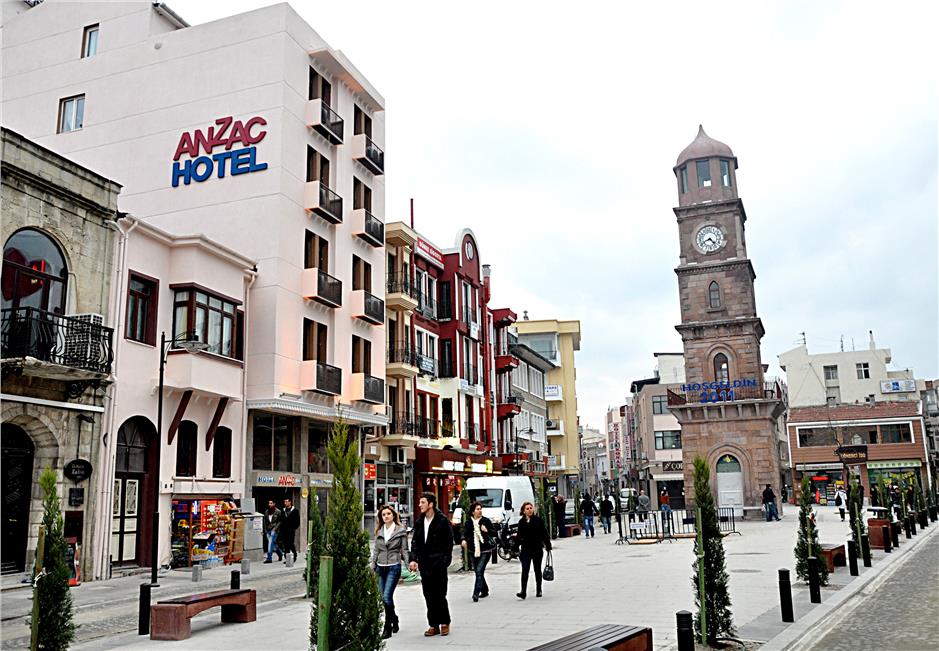 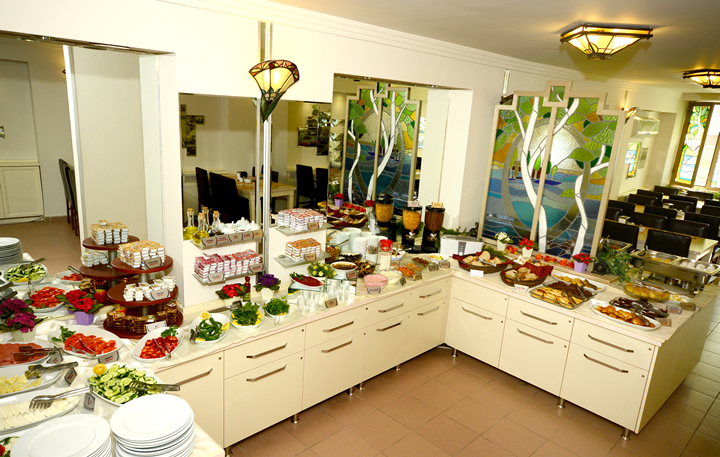 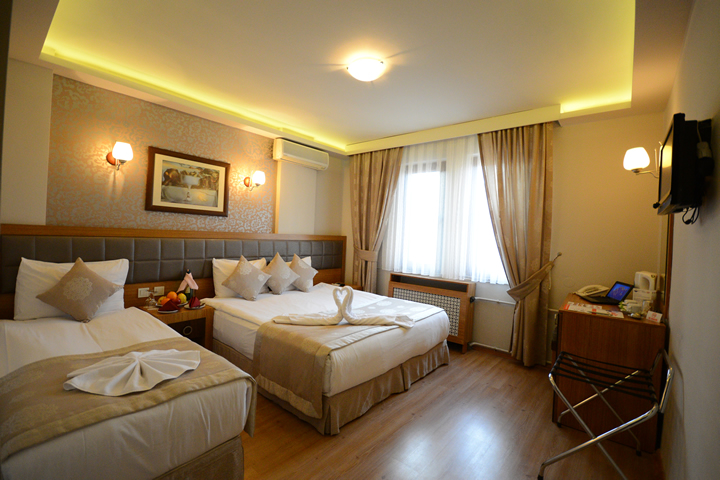 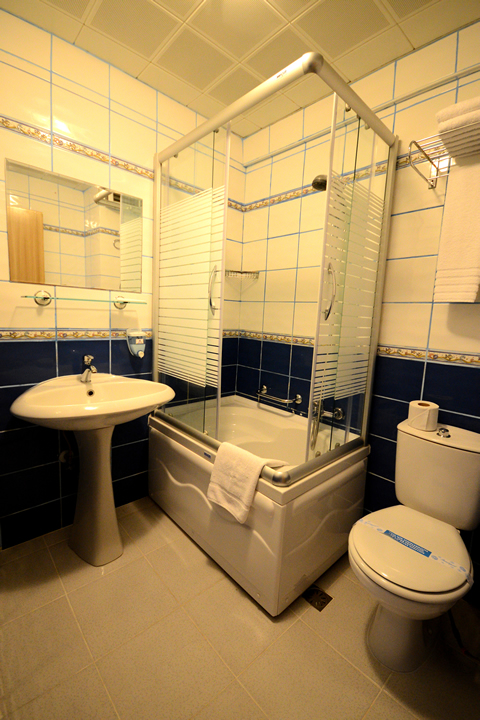 食事1日2食付の宿泊定食ディナー定食ランチ朝食のビュッフェ朝食の給仕特別奉仕品設備24時間チェックイン24時間受付WLANアクセスインターネットアクセスエアコンエアコン付きレストランエレベーターカフェクリーニングサービステレビルームホテルの金庫ルームサービスレストランロビー両替医療扶助禁煙区域のあるレストラン駐車場支払いMasterCardVISA距離シティーセンター: 0 mショッピングの機会: 100 mツーリストセンター: 10000 mナイトクラブ: 300 mバー/パブ: 50 mバス停留所: 50 mビーチ: 10000 mレストラン: 50 m公共輸送: 20 m公園: 300 m川: 500 m森: 10 km海: 25 m湖: 10 kmホテルのタイプシティホテルビジネスホテル家族向けホテルスポーツ/娯楽ダーツ建造物の情報ダブルルームの部屋数: 27建設年: 1989改築年: 2015部屋数(合計): 27階数 - 本館: 5